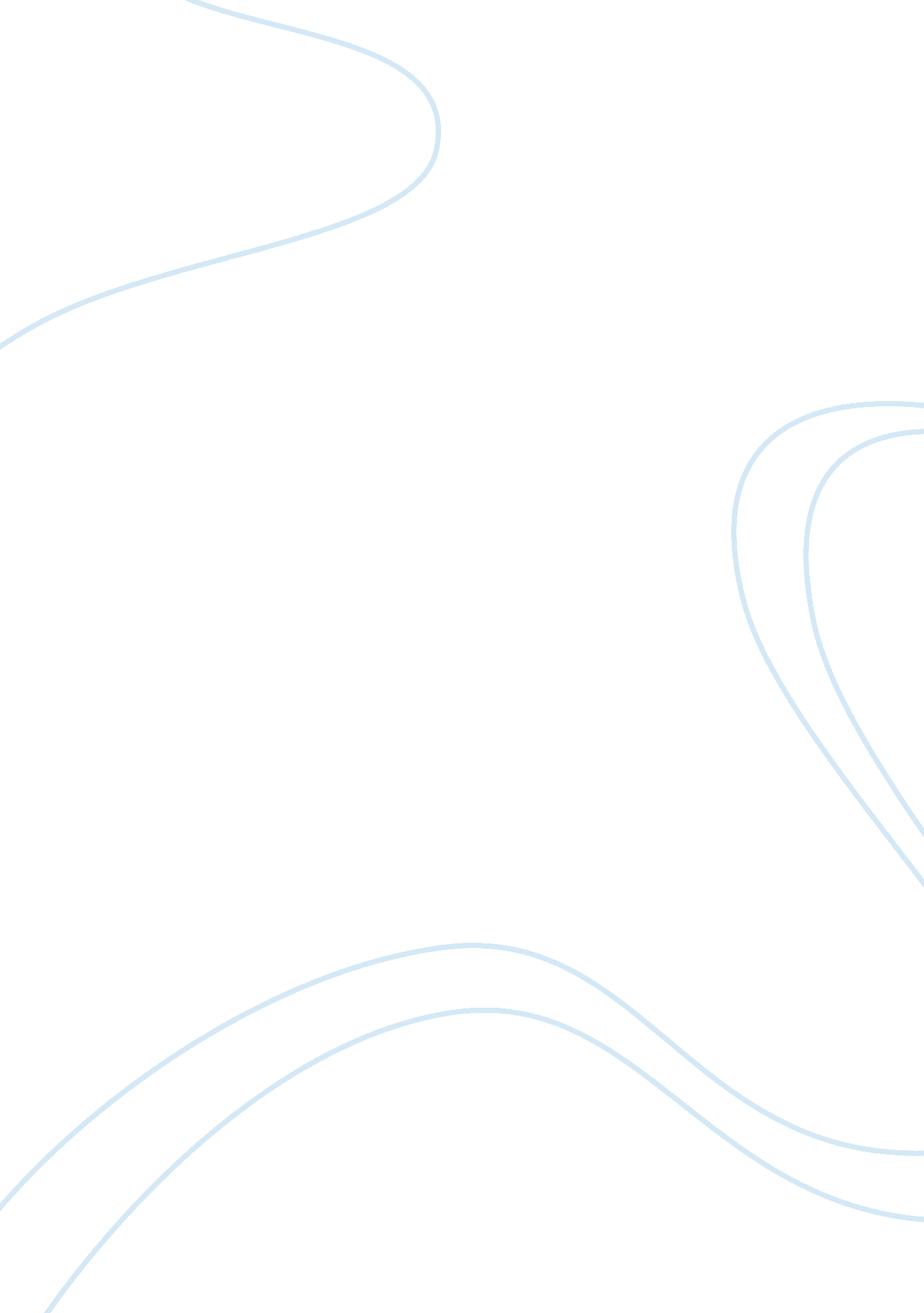 The use of data frameworks in different aspects of an organizationBusiness, Organization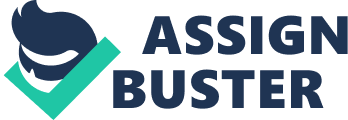 Data frameworks have become throughout the years. Numerous associations have grasped them and have received them into their day by day tasks. All levels of administration have been utilizing data frameworks to play out their normal obligations and assignments. The paper will explain the different foundation that is utilized together to frame a data framework that is powerful in an association. It will underscore on the present patterns of data frameworks. Future patterns likewise are incorporated into the paper. A data framework is an arrangement of modernized parts that are utilized to gather, make and store information. It is additionally used to process the information into data and disperse it to the coveted goals. It normally incorporates five noteworthy segments: equipment segments, programming parts, the information itself, framework clients and the methodology of controlling the information into data. Numerous associations, organizations, establishments, and organizations have embraced data frameworks to help in the smooth running of business exercises. Data frameworks have after some time developed from being devices of work to being upper hand apparatuses. Be that as it may, they might be exorbitant to introduce and keep up. The expense to have the frameworks set up isn’t practically identical to the positive effect it more often than not has on the association. They have turned out to be supporters of development in organizations that have utilized them to play out their exercises. Data frameworks affect associations properly and numerous endeavors have received them in their tasks. Associations as a rule have their essential objectives and goals of the tasks they enjoy. They may have a key intend to enhance their goals by joining data frameworks in their exercises. In their inclination to develop, numerous organizations have introduced different data frameworks that are lined up with the hierarchical objectives and destinations. It has facilitated activities and empowered more yield. Business exercises have been made quick and more effective by the utilization of PC framework foundation. The essential exercises that organizations have consolidated the frameworks incorporate promoting, production network administration, client relationship administration, stock administration, finance administration, human asset relationship administration, bookkeeping data administration, exchange administration, record keeping for the entire association, checking of dispersion channels, and numerous different activities. It has demonstrated exceptionally beneficial to every one of the organizations. There has been a prominent changeover into modernized frameworks after some time. Different data frameworks have been produced after some time to provide food for business exercises and tasks. As specified previously, these techniques have even been utilized effectively by organizations as an upper hand apparatus. Associations that have grasped innovative advancement have felt its positive effect on their activities. Administrators at all the administrative levels have pushed for the joining of these data frameworks in their organizations. Everywhere throughout the world, numerous establishments have utilized the developing data frameworks to play out their exercises. Beforehand created administration data frameworks have been updated throughout the years to enhance the execution of associations. PC framework engineers have worked enthusiastically to concoct adaptable instructive frameworks that can be utilized by an extensive variety of associations in their business exercises. For example, inventory network administration frameworks have been tweaked into provider relationship administration frameworks. They have been broadly utilized by producers to keep up provider closeness and make an appropriate domain for business tasks. Client relationship administration frameworks have been fused in deals administration frameworks. They have fundamentally enhanced cooperation between the associations and their clients. Every one of these frameworks can quite be acknowledged as development benefactors in a wide range of associations. 